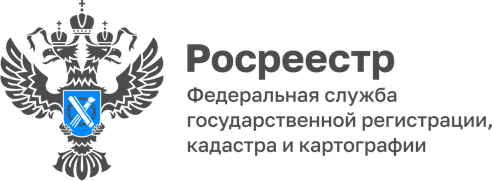 27.06.2024Пресс-служба УправленияРосреестра по Приморскому краю+7 (423) 245-49-23, доб. 1085
25press_rosreestr@mail.ru690091, Владивосток, ул. Посьетская, д. 48Росреестр Приморья оказывает поддержку в развитии крупных инвестиционных проектов Приморья 26 июня состоялось очередное заседание Общественного совета при Управлении Росреестра по Приморскому краю. Впервые заседание прошло в новом формате – с выездом членов Совета на строительную площадку мулитимодального транспортно-логистического центра «Артем», признанного приоритетным инвестиционным проектом Приморского края. Напомним, что ТЛЦ «Артём» станет крупнейшим «сухим портом» на территории Российской Федерации с современной железнодорожной, терминальной, складской и таможенной инфраструктурой, способной предоставлять грузовладельцам качественный логистический сервис, соответствующий мировым стандартам. На терминале будет применяться уникальная технология ускоренной обработки контейнерных поездов.Строительство объекта ведет компания ООО «ФинИнвест», представители которой озвучили проблематику, возникающую при строительстве объекта. Члены Общественного совета высказали готовность оперативно оказывать содействие в разрешении вопросов в сфере земли и недвижимости, а также обсудили тему подготовки молодых специалистов в области геодезии.«Мы готовы оказать содействие по вопросам, требующим решения для наращивания темпов строительства крупного экономически значимого для Приморского края объекта. Подойдем к преодолению трудностей без формализма» - прокомментировал Алексей Ерохин, председатель Общественного Совета при Управлении Росреестра по Приморскому краю, руководитель филиала группы компаний Б1.В завершение выездного заседания Общественного совета Александру Корневу была вручена благодарность Корпорации развития Дальнего Востока Приморья за безупречный труд и личный вклад в развитие ТОР Приморского края.«Наше ведомство совместно с членами Общественного совета продолжит практику выездных заседаний на площадки крупных инвестиционных проектов, социально и экономически значимых для Приморского края. Такие мероприятия позволяют на месте выявлять «узкие» места и совместно определять меры по их решению вопросов, возникающих в сфере земли и недвижимости» - прокомментировал Александр Корнев, руководитель Управления Росреестра по Приморскому краю. "Озвученные в ходе встречи проблемы с привлечением квалифицированной рабочей силы для реализации таких масштабных проектов в Приморье, еще раз, по-моему мнению, подчеркивают необходимость привлечения крупных инвестиционных и строительных компаний к участию в целевом наборе абитуриентов, поддержке образовательных программ, выпускающих необходимых компаниям специалистов (строителей, геодезистов и других профессий) в ВУЗах края, предоставлении мест для прохождения производственной практики студентам этих направлений" – отметил Николай Шестаков, директор Департамента мониторинга и освоения георесурсов Политехнического института (Школы) ДВФУ, профессорО РосреестреФедеральная служба государственной регистрации, кадастра и картографии (Росреестр) является федеральным органом исполнительной власти, осуществляющим функции по государственной регистрации прав на недвижимое имущество и сделок с ним, по оказанию государственных услуг в сфере ведения государственного кадастра недвижимости, проведению государственного кадастрового учета недвижимого имущества, землеустройства, государственного мониторинга земель, навигационного обеспечения транспортного комплекса, а также функции по государственной кадастровой оценке, федеральному государственному надзору в области геодезии и картографии, государственному земельному надзору, надзору за деятельностью саморегулируемых организаций оценщиков, контролю деятельности саморегулируемых организаций арбитражных управляющих. Подведомственными учреждениями Росреестра являются ППК «Роскадастр» и ФГБУ «Центр геодезии, картографии и ИПД». 